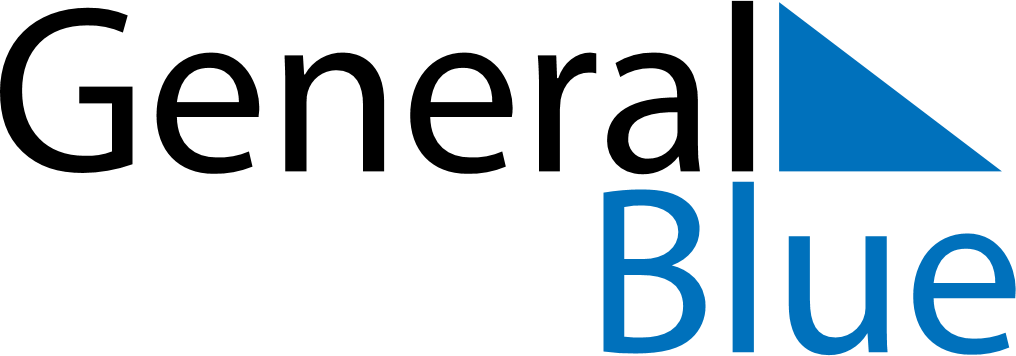 April 2024April 2024April 2024April 2024April 2024April 2024Ferozepore, Punjab, IndiaFerozepore, Punjab, IndiaFerozepore, Punjab, IndiaFerozepore, Punjab, IndiaFerozepore, Punjab, IndiaFerozepore, Punjab, IndiaSunday Monday Tuesday Wednesday Thursday Friday Saturday 1 2 3 4 5 6 Sunrise: 6:20 AM Sunset: 6:50 PM Daylight: 12 hours and 30 minutes. Sunrise: 6:19 AM Sunset: 6:51 PM Daylight: 12 hours and 32 minutes. Sunrise: 6:17 AM Sunset: 6:51 PM Daylight: 12 hours and 33 minutes. Sunrise: 6:16 AM Sunset: 6:52 PM Daylight: 12 hours and 35 minutes. Sunrise: 6:15 AM Sunset: 6:53 PM Daylight: 12 hours and 37 minutes. Sunrise: 6:14 AM Sunset: 6:53 PM Daylight: 12 hours and 39 minutes. 7 8 9 10 11 12 13 Sunrise: 6:13 AM Sunset: 6:54 PM Daylight: 12 hours and 41 minutes. Sunrise: 6:11 AM Sunset: 6:54 PM Daylight: 12 hours and 43 minutes. Sunrise: 6:10 AM Sunset: 6:55 PM Daylight: 12 hours and 44 minutes. Sunrise: 6:09 AM Sunset: 6:56 PM Daylight: 12 hours and 46 minutes. Sunrise: 6:08 AM Sunset: 6:56 PM Daylight: 12 hours and 48 minutes. Sunrise: 6:07 AM Sunset: 6:57 PM Daylight: 12 hours and 50 minutes. Sunrise: 6:05 AM Sunset: 6:58 PM Daylight: 12 hours and 52 minutes. 14 15 16 17 18 19 20 Sunrise: 6:04 AM Sunset: 6:58 PM Daylight: 12 hours and 53 minutes. Sunrise: 6:03 AM Sunset: 6:59 PM Daylight: 12 hours and 55 minutes. Sunrise: 6:02 AM Sunset: 7:00 PM Daylight: 12 hours and 57 minutes. Sunrise: 6:01 AM Sunset: 7:00 PM Daylight: 12 hours and 59 minutes. Sunrise: 6:00 AM Sunset: 7:01 PM Daylight: 13 hours and 1 minute. Sunrise: 5:59 AM Sunset: 7:02 PM Daylight: 13 hours and 2 minutes. Sunrise: 5:58 AM Sunset: 7:02 PM Daylight: 13 hours and 4 minutes. 21 22 23 24 25 26 27 Sunrise: 5:57 AM Sunset: 7:03 PM Daylight: 13 hours and 6 minutes. Sunrise: 5:56 AM Sunset: 7:04 PM Daylight: 13 hours and 8 minutes. Sunrise: 5:54 AM Sunset: 7:04 PM Daylight: 13 hours and 9 minutes. Sunrise: 5:53 AM Sunset: 7:05 PM Daylight: 13 hours and 11 minutes. Sunrise: 5:52 AM Sunset: 7:06 PM Daylight: 13 hours and 13 minutes. Sunrise: 5:51 AM Sunset: 7:06 PM Daylight: 13 hours and 14 minutes. Sunrise: 5:50 AM Sunset: 7:07 PM Daylight: 13 hours and 16 minutes. 28 29 30 Sunrise: 5:50 AM Sunset: 7:08 PM Daylight: 13 hours and 18 minutes. Sunrise: 5:49 AM Sunset: 7:08 PM Daylight: 13 hours and 19 minutes. Sunrise: 5:48 AM Sunset: 7:09 PM Daylight: 13 hours and 21 minutes. 